平成３０年度　大阪府計量証明協会　通常総会平成３０年５月１５日（火）ホテルアウィーナ大阪　大阪府計量証明協会の通常総会が、５月１５日ホテルアウィーナ大阪で開催されました。　　　総会の様子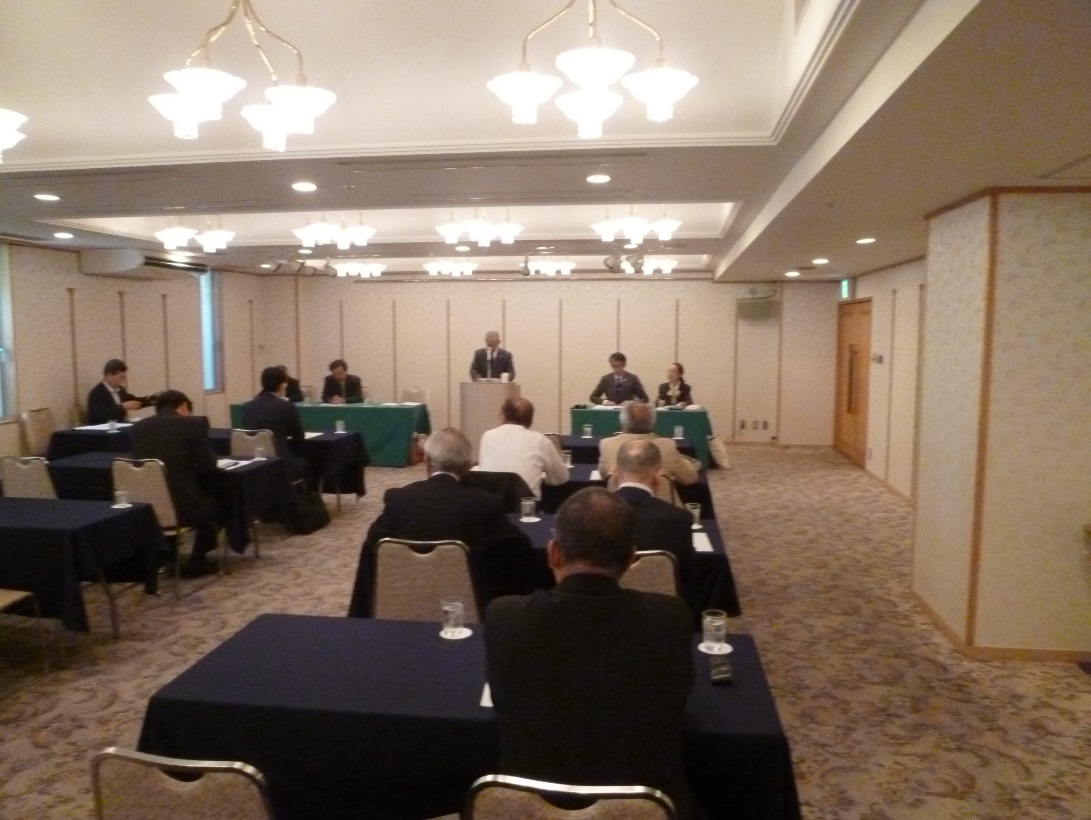 　　会長　挨拶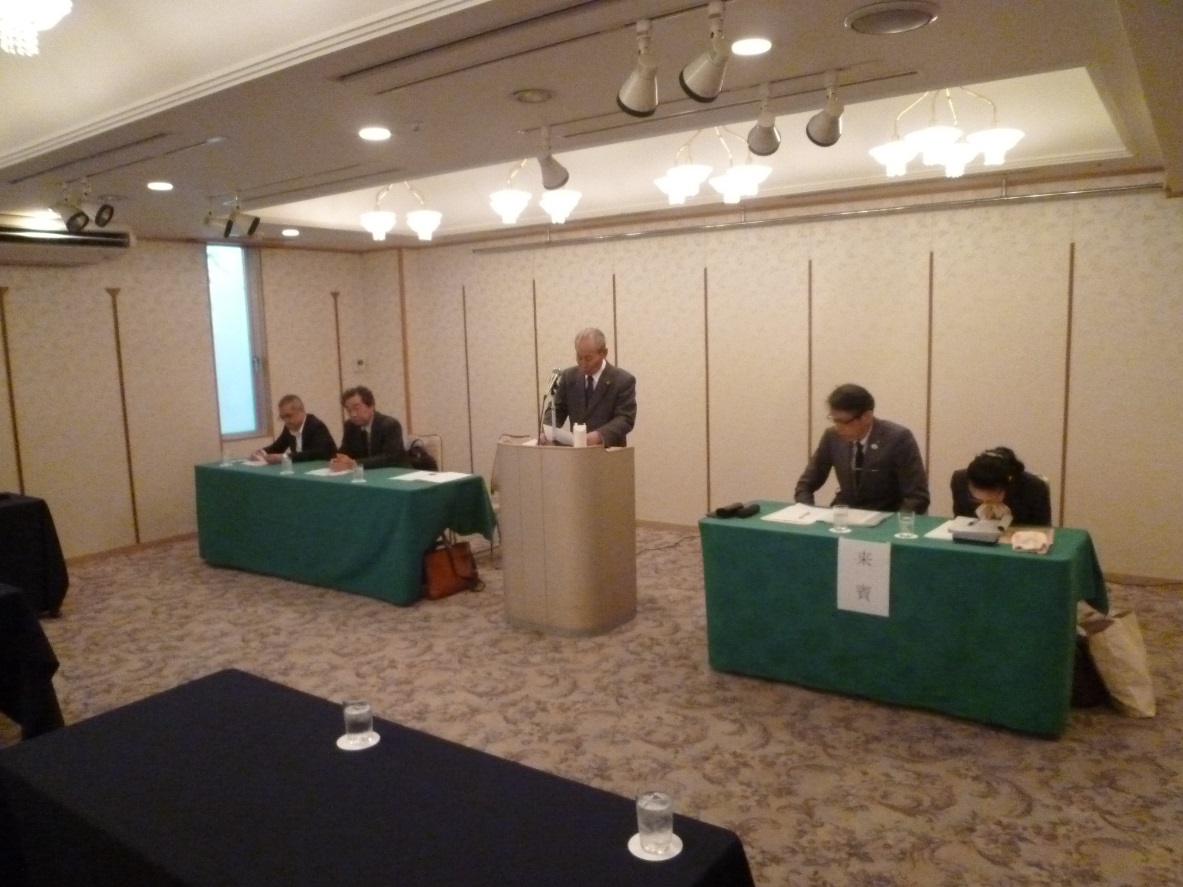 